Presseinformation»Strandmörder« von Alida LeimbachMeßkirch, März 2023Leichenfund auf Borkum
Der neue Kriminalroman von Alida LeimbachTatort OstfrieslandEin Serienmörder tötet seine Opfer ohne sichtbare Spuren zu hinterlassenSwantje Brandt und Henry Olsen vom LKA Niedersachsen ermittelnZum BuchSabine Hinrichs, die Frau eines Borkumer Baulöwen, hat Angst. Ein Unbekannter beschattet und verfolgt sie. Wenig später ist sie tot, ermordet im Inselwald Greune Stee. Doch sie soll nicht die Einzige bleiben. Ein Serienmörder tötet seine Opfer ohne sichtbare Spuren und hinterlässt in der Nähe der Tatorte Muscheln in herzförmiger Anordnung. Ein Ritualmord? Bald wird klar, dass es eine Verbindung zwischen den Opfern gibt. Sie alle kannten sich, waren durch ein düsteres Geheimnis miteinander verbunden.Als Kriminalkommissarin Swantje Brandt vom LKA Niedersachsen auf die ostfriesische Insel gerufen wird, ahnt sie nicht, dass sie sich schon bald ihrer eigenen Vergangenheit stellen muss. Borkum war ihre Heimat, die sie in jungen Jahren unfreiwillig verlassen musste. Gemeinsam mit ihrem Kollegen Henry Olsen ermittelt sie in den Kreisen von Immobilienspekulanten und in einem Shanty-Chor.Die AutorinAlida Leimbach, Jahrgang 1964, ist in Lüneburg geboren und in Osnabrück aufgewachsen. Als Kind verbrachte sie ihre Ferien abwechselnd bei Verwandten in Ostfriesland und auf der Nordseeinsel Borkum. Nachdem sie einige Jahre als Übersetzerin in Frankfurt am Main tätig war, studierte sie noch einmal: Evangelische Theologie, Germanistik und Englisch für das Lehramt. Sie lebt mit ihrer Familie in Mittelhessen. Die Autorin ist Mitglied im Syndikat, der Vereinigung für deutschsprachige Krimiautoren.StrandmörderAlida Leimbach320 SeitenEUR 17,00 [D] / EUR 17,50 [A]ISBN 978-3-8392-0417-7Erscheinungstermin: 8. März 2023Kontaktadresse: Gmeiner-Verlag GmbH Laura OberndorffIm Ehnried 588605 MeßkirchTelefon: 07575/2095-154Fax: 07575/2095-29laura.oberndorff@gmeiner-verlag.dewww.gmeiner-verlag.deCover und Porträtbild zum Download (Verlinkung hinterlegt)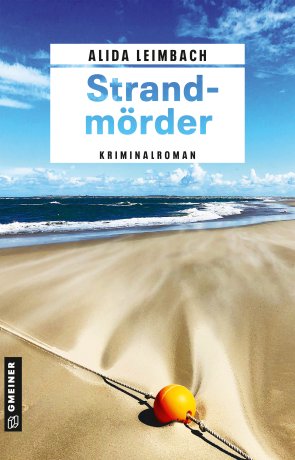 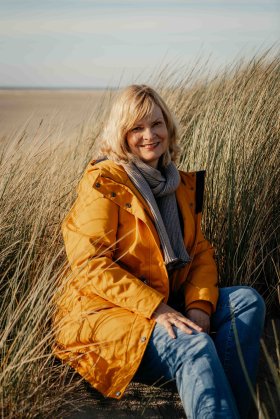 				Bildrechte © Raphael Warnecke, BorkumAnforderung von Rezensionsexemplaren:Alida Leimbach »Strandmörder«, ISBN 978-3-8392-0417-7Absender:RedaktionAnsprechpartnerStraßeLand-PLZ OrtTelefon / TelefaxE-Mail